MINUTES OF THE RICHARD CROSSE CofE PRIMARY SCHOOL LGC MEETING 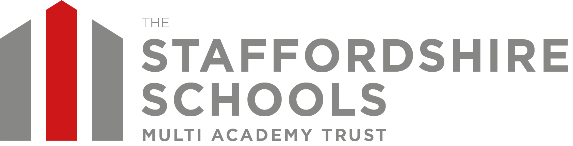 27 April 2023, 8.30am, Richard CrosseThe meeting started at 8.33pm.Signed................................................                  Date ...................................................See the page below for the Action LogAction LogActions arising from the LGC Meeting 27/04/2023Attendees: Also in  attendance:Mrs. Lisa Canton (Clerk)Documents  circulated  prior to the meetingItemAgenda  TitleMinutes1. WelcomeThe Chair opened the meeting and requested notice of any other business.Governors were informed that AS had emailed the Headteacher to express concern over her role as Vice Chair in regard to time commitment. The Headteacher had responded with assurance that the LGC would support AS in the role. 2. PrayerThe Headteacher led the opening prayer.3.AttendanceAll were in attendance.4.Apologies for Absence, Acceptance of Apologies and QuorumThe meeting was declared quorate.5. MembershipAn application for a Parent Governor had been received and the process of membership was underway. Action: the Chair to pass on relevant details to the new Parent Governor.6.Confidentiality  A reminder was given that discussions that took place during a meeting remained confidential in line with the Code of Conduct, to that meeting. Governors were requested to identify any items on the agenda which were required to be recorded in the minutes as confidential matters.7.Minutes of the Previous MeetingThe Chair asked for confirmation that Governors had seen the Minutes of the previous meeting which were reviewed for accuracy. Resolved: that the Minutes of the LGC meeting held on 1st February 2023 were approved as a true and accurate record of proceedings to be made available as a public document alongside any accompanying documents.Action: that the Minutes of the meeting held on 1st February 2023 be signed by the Chair.8.Matters arising from the Previous MeetingActions carried over from the LGC meeting on the 01/02/2023Resolved: Governors noted that all actions had been completed (see Actions from Spring Meeting commentary for updates).Resolved: Governors noted that actions arising from the Confidential appendix had been completed (see Part 2 Confidential Actions from Spring Meeting commentary).9.Declaration of Interest: All Declarations of Interest forms had been completed and signed.10.Declaration of Interest Business and Pecuniary including related Party TransactionsGovernors were advised to declare any interests in an agenda item or announce any changes to their Declarations of Interest.No changes to Declarations of Interests, or Business and Pecuniary Items were declared. 11.Strong Governance reviewUpdate on Governor audit: areas of need highlighted in the audit included the number of Governors on the LGC, Governors’ awareness of the SDP (School Development Plan), and the SIAMS (Statutory Inspection of Anglican and Methodist Schools) process and new framework. A SIAMS inspection would be conducted in September 2023.In regard to SIAMS, the Chair asked whether the school’s vision was explicitly inclusive. The school hoped that its pupils shared a level of depth in their awareness of the vision and had introduced ‘big questions’ into its teaching on a weekly basis. Governors discussed the matter and agreed that children needed to be able to talk about the vision in addition to their understanding. This would be an area for exploration in an upcoming ‘Visioning Day.’  12.Reports           a)b)c)d)Chair’s and Vice Chair’s Actions and correspondenceThe Chair advised reference to the Charity Commission’s section on academy trusts as opposed to generic training for the LGC. The Headteacher acknowledged that the recent parent questionnaire indicated a lack of awareness of the role of Governors and that pertaining information would be included in the next newsletter.Action: to include information on the LGC in the next newsletter.Nominated/Link Governors ReportsJJ, AS and the Chair had come into school to undertake Curriculum, Christian Distinctiveness, Christian Awareness, Worship and Safeguarding reports which had been uploaded to Google Drive. The Headteacher acknowledged the presence in school amongst a small group of Governors. CEO’s reportThe Headteacher clarified that Mr. Jon Wynn was now Executive Headteacher at St. Mary’s and The Howard and that Mrs. Rachel Mills was on a secondment  prior to the academisation process as Executive Headteacher within the Mease Foundation  The Chair referenced Section 2 Estates and Asset Management in the report and requested an update on the addition of a window in the school’s pitched roof. Installation of the window had been approved but the outcome of the bid was still awaited. It was added that the Council had come in to look at the roof and advised on a need to balance the ‘beauty’ of the area with practicality in reducing costs.The Chair noted that the Sustainability meeting had been changed to the 12th July 8.30am and required a Governor representative  to feedback to the LGC. LD would be meeting with the Eco Council on 10th May at 1-1.30pm and JJ agreed to attend this meeting.Action: DW, AS and LD to confirm attendance at the Sustainability meeting on the 12th July 8.30am.Action: JJ to attend the Eco Council meeting on 10th May 1-1.30pm.The Chair advised on attracting additional funding for sustainability and was informed that this was actioned at Trust level whereby the MAT bought into a package from Entrust for the best deal. Congratulations were conveyed to LD on her appointment as part-time Deputy Headteacher at the school. The position would become full-time in September 2023.Headteacher’s reportThe following highlights from the report were shared:the RE and Worship working programmes had come together. Consideration had been given to the term ‘gratitude’ which would be carried over to the next academic year. There had also been a Spirituality afternoon, and Reflection moments had been introduced with more sessions to be built in to the upcoming year. A Governor highlighted the importance of visual representation in making meaning memorable within the Worship group and the concept of teamwork. This was a focus for the Christian Youth Worker in his leading of Worship at the school on alternate Tuesday’s. Governor Challenge: In regard to the Child Friendly Safeguarding Guide, there is a general tendency for schools to over-protect pupils’ emotions in schools and provision for creating emotional resilience is often inadequate.The Headteacher’s Response: The school’s PSHCE (Personal, Social, Health and Citizenship Education) lessons focus on the traits of emotional strength. The Wellbeing Lead supports pupils in being able to validate their feelings. Governors further discussed the matter and asked whether external Wellbeing provision for children was in place. There was no funding for external agency but aside from Early Help meetings in a CAMHS (Child and Adolescent Mental Health Service) referral, the school could provide Wellbeing support and guidance internally. Attendance: figures for persistent absence had lowered to 4.9% and the school was now above national average for attendance. Pleasing progress in reducing one pupil’s level of persistent absence had been made.See Confidential Part 2 MinutesAdmissions: 14 indications had been made for Reception 2023, 13 of which were 1st choices, with 14 potential children joining Nursery.See Confidential Part 2 MinutesPersonal Development: the content of this section of the report reflected a mini- SEF (Self-Evaluation Form) and ‘school story’ in its response to Ofsted related questions. Vulnerable groups were of particular focus and the school strongly believed that each child should be seen as an individual. Action: EB to circulate the presentation of the Metacognition task undertaken.Safeguarding: a 175 Safeguarding  audit had been completed for which a high score had been achieved. Actions for the Child Friendly Safeguarding Guide had been drawn up by the School Council. ICT:  the issue with Chromebooks had been discussed at the previous meeting and provision had been pulled back due to costs. However, the school deemed it necessary to improve IT provision through the purchase of 15 Chromebooks which would be covered under the Pupil Premium budget. The laptops would be shared between 2/3 children. This would increase the number of laptops in the school to 18 for September 2023.A Governor asked whether children had access to touch typing opportunities.Touch typing acquisition was part of the IT curriculum in Year 3 and 4 but the school required more equipment to facilitate this.A Governor enquired about the initial business case for the Chromebooks.Although the school had acknowledged the benefits of Chromebooks, it had been financially unviable to provide a device for all children. The original business model could not provide for the highest quality or amount of devices required, but which could be addressed through parental contribution.Governor Challenge: Feedback from parents in supporting the acquisition of the Chromebooks concerned costing; what was the value to the school in every child being able to bring their device home?The Headteacher’s Response: The school needed enough in reserves to pay for another 30 Chromebooks if parents did not take up the offer. The model was looked at prior to lockdown and was now out of date as costs had increased. The school had wanted to become a Google School in preparing its pupils for their secondary education. IT provision was in place for the forthcoming year. The Headteacher asked if Governors were satisfied with the content and format of her report in terms of its provision of information and data, and the Chair confirmed that the report adequately covered most areas of the agenda. 13.SafeguardingGovernor Challenge: In relation to the prayer and worry boxes, how is the school assessing pupil’s wellbeing? The Headteacher’s Response: As a small school, we understand our children who are intrinsically honest about their feelings and emotions. Pupils are flagged up without a formal assessment. There are now less children in nurture groups than at this time the previous year which reflects that the approach the school takes to wellbeing is working. A Governor asked whether prayer spaces in the school were used. The prayer spaces were currently in development stage as the school’s next project; the Christian youth worker was working with the school in facilitating the spaces.14.Curriculum and standards, attendance etc. Governors were invited to ask questions on the following areas arising from the  Headteacher’s report:Any changes/progress towards targets setting sharedEnsure LGC know the school’s strengths and key areas for development from the SIPNew SIP plans for following year – headline areasSEF reviewCurriculum updates to include Monitoring and evaluation review – where are we, next steps: a recent review had looked at English with a Curriculum review planned.Any Survey results – headlines/exceptions. Attendance data and analysis15.Admissions and pupil overviewThe following areas were detailed in the Headteacher’s report:Pupil numbersDemographicsNew arrivalsSEN (and Local offer)16. FinanceGovernors were advised to consider P6 Management Accounts – RC Extract in regard to an update of finance.Management reports to date Budget setting to date - review3 Year Budget modeller17.HR and recruitment HR discussions/staff changes updateThe school was shortlisting candidates for the position of a Year 5/6 teacher for the 9th May with  interviews to take place on the morning of the 15th May. Governors were invited to attend the shortlisting process and interviews; LD would be present in her capacity as being Safer Recruitment trained. Action: HR to check dates in regard to attending the shortlisting meeting and interviews for a Year 5/6 teacher on 9th May and 15th May, respectively.18. Estates and Health and SafetyThe following areas were detailed in the Headteacher’s Report: Reporting on Premises works, AMP review Health and safety checks/any audits: D1 standard notices for water had been issued. Nothing of any significance had arisen and the school had passed all Health and Safety inspections to date. Accidents analysis: Near Misses were now required to be reported.19.Risk RegisterNo updates to the Risk Register were reported.20.GDPRNo GDPR (General Data Protection Regulation) breaches were reported. 21.Policy reviewThere were no policies for review.22.Governor Training needsReview training conducted, impact and any training needs: the provision of training would come out of the strengths and key skills of the LGC.23.Christian DistinctivenessCollective worship/RE/SIAMS review: (see Item 11). 24.School itemsStaffing structure/return of staff: (see Item 17). Attendance: (see Item 12.d).25.Reflection - What have we achieved in this meeting that will improve outcomes for the learners in this school?Governors agreed that the following aspects of the meeting would help to improve outcomes for all learners at Richard Crosse.a general discussion around staff wellbeinga reflection on the school’s visionReflection - What have we achieved in this meeting that will improve outcomes for the learners in this school?Governors agreed that the following aspects of the meeting would help to improve outcomes for all learners at Richard Crosse.a general discussion around staff wellbeinga reflection on the school’s vision26.Information / Questions to Board of DirectorsInformation to be shared with Board of DirectorsRecommendations to present to the board of directors: See Confidential Part 2 Minutesto share opinions on industrial action through the governing body in support of the Headteacher and staff for which the Chair proposed to craft an informative and neutral narrative.AS left the meeting at 10.00am.27.Confidentiality (Part 2 of minutes)Information in Items 12.d and 26 was deemed to be of a confidential nature to be included in Part 2 of the meeting’s Minutes.28.Date and time of future meetings The date of the next meeting will be determined following calendar arrangements for next year’s Trust Board meetings.Governors were thanked for the attendance and contributions to the meeting.The meeting closed at 10.05pm.ItemAction to be takenAction by whomAction by when5.the Chair to pass on relevant details to the new Parent Governor.DWpost meeting7.that the Minutes of the meeting held on 1st February 2023 be signed by the Chair.DWpost meeting12.ato include information on the LGC in the next newsletter.EBnext newsletter12.cDW, AS and LD to confirm attendance at the Sustainability meeting on the 12th July 8.30am.DWASLDpost meeting12.cJJ to attend the Eco Council meeting on 10th May 1-1.30pm.JJ10th May12.dEB to circulate the presentation of the Metacognition task undertaken.EBpost meeting17.HR to check dates in regard to attending the shortlisting meeting and interviews for a Year 5/6 teacher on 9th May and 15th May, respectively.HRpost meeting26.to put through as a recommendation to the Trust Board a proposal to share opinions on industrial action through the governing body in support of the Headteacher and staff for which the Chair proposed to craft an informative and neutral narrative.Clerkprior to Directors meeting 05/05/2023